Ich übernehme Verantwortung als Teamchef. Bitte ankreuzen	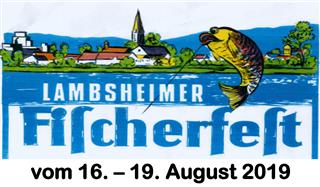 Aufbau:	Dienstag	13.08.2019	ab 08:00 Uhr   17:00 Uhr		Mittwoch	14.08.2019	ab 08:00 Uhr   17:00 Uhr		Donnerstag	15.08.2019	ab 08.00 Uhr   17:00 Uhr		Freitag	16.08.2019	ab 08:00 Uhr Festbetrieb:	Freitag	16.08.2019	ab 16.00 Uhr bis Ende		Samstag	17.08.2019	ab 14:00 bis Ende*			Sonntag		18.08.2019	ab 08:00 bis 10:00 Uhr		für Reinigungsarbeiten	Sonntag		18.08.2019	ab 10:00 bis 17:00 Uhr		Sonntag		18.08.2019	ab 16:00 Uhr bis Ende			Montag		19.08.2019	ab 08:00 bis 10:00 Uhr		für Reinigungsarbeiten	Montag		19.08.2019	ab 10:00 bis 17:00 Uhr			Montag		19.08.2019	ab 16:00 Uhr bis Ende		Abbau:	Montag		19.08.2019	ab 23:30 Uhr bis morgens		für Abbau und Reinigung	Dienstag	20.08.2019	ab 08:00 Uhr   17:00 Uhr			Mittwoch	21.08.2019	ab 08:00 Uhr	Mein Einsatzgebiet: Bitte als Alternative mehrere Felder ankreuzenWir suchen für stundenweise Tätigkeit ( morgens 8 Uhr ca. 2 Std.) rüstige Rentner für Zeltordnung (Tische abwischen, Aschenbecher reinigen, Tischdecken erneuern, restliche Gläser spülen)Name:     Strasse:     Wohnort:     Tel.Nr.:     					E-Mail:      Bitte diese Anmeldung bis spätestens 30.06.2019 einsenden (Anschrift: SAV Lambsheim e.V., Postfach 1146, 67241 Lambsheim) oder bei der Geschäftsstelle abgeben. Oder per E-Mail an fischerfest@sav-lambsheim.de oder sav@sav-lambsheim.deIch bin damit einverstanden, dass die vorgenannten Kontaktdaten zu Vereinszwecken durch den Verein genutzt werden dürfen.Mir ist bekannt, dass die Einwilligung in die Datenverarbeitung der vorbenannten Angaben freiwillig erfolgt und jederzeit durch mich ganz oder teilweise mit Wirkung für die Zukunft widerrufen werden kann. Mit der Abgabe des ausgefüllten Formulars ist die Zustimmung erteilt.Liebe Fischerfesthelfer/Innen,in knapp 100 Tagen ist es wieder soweit. Das 49. Lambsheimer Fischerfest wird gefeiert. Die Planungen laufen bereits auf Hochtouren und durch gemeinsame Anstrengungen werden wir auch in diesem Jahr wieder ein tolles Fischerfest auf die Beine stellen.Lasst uns dabei bitte nicht allein. Wir brauchen wirklich jede helfende Hand beim Fest, aber auch im Vorfeld bereits gute Planer, neue Ideen oder ein paar Mitdenker, Vordenker, Querdenker und auch Kritiker, die uns beim „richtig machen“ unterstützen.Wir möchten euch daher auch in diesem Jahr zu einem gemeinsamen Treffen in unserer Vereinshalle einladen. Wir wollen das Fischerfest kritisch durchleuchten und hinterfragen. Müssen wir etwas ändern? Brauchen wir mehr...? ...weniger? oder belassen wir einfach alles so wie es ist? .... weil es bereits gut ist?Das alles und noch viel mehr wollen wir gemeinsam diskutieren amFreitag, den 12 Juli 2019 ab 19.00 Uhr in unserer VereinshalleBitte um Anmeldung, damit wir planen können. Am besten per Mail oder Telefon.Auf die zahlreichen guten Ergebnisse freuen wir uns jetzt schon.Wie üblich werden wir bereits Mitte Juli mit der Vorbereitung der Brathalle beginnen. Weitere Termine wieder per Mail oder kurzfristiger Absprache.Wichtiges zum diesjährigen FischerfestJeder Helfer wird ca. 1- 2 Wochen vor dem Fischerfest über die genaue Einteilung informiert. Sollten Angehörige, Verwandte, Freunde oder Bekannte ebenfalls zur Mithilfe bereit sein, könnt ihr gerne weitere Formulare abholen.Denkt daran: Mit eurer Mithilfe am Lambsheimer Fischerfest wird die zukünftige, finanzielle Grundlage des Vereins gesichert und kommt somit letztlich uns Allen zugute. Zum Fischerfest bieten wir wieder Schließfächer an um persönliche Gegenstände aufzubewahren. Sicherlich sind sie nicht für alle ausreichend, deshalb bitten wir euch um Partnernutzung. Die Vergabe erfolgt nach der Reihenfolge der Anmeldung.In den letzten Jahren hat sich gezeigt, dass besonders bei Ordnung und Sauberkeit Defizite bestehen. Qualität und Sauberkeit sind die Aushängeschilder unseres Festes und werden von den Gästen besonders geachtet. Bitte helft mit, nach den Schichten die Arbeitsplätze wieder in einen ordentlichen und sauberen Zustand zu bringen. Nicht alle Arbeiten enden gleichzeitig, besonders an den Getränkeständen und bei den kleinen Esswaren geht es länger. Durch rechtzeitige Absprachen sollte es möglich sein, dass am Ende noch genügend Helfer anwesend sind um sauber zu machen und aufzuräumen.Sehr wichtig sind auch die Nachtschichten. Zum Einen bedeutet dies ein gewisses Maß an Sicherheit durch stetige Überwachung, - (zum Glück ist in 48 Jahren noch nichts passiert, von Kleinigkeiten abgesehen) -, zum Andern hat das Nachtpersonal die wichtige Aufgabe, das Zelt und den Festplatz wieder auf Vordermann zu bringen. Die komplette Reinigung des Bodens, leeren und spülen der Aschenbecher, abwischen der Tische und ggf. Erneuerung der Tischdecken. Wg. Wind, Tau und Feuchtigkeit ist dies bei den Tischen und Bänken im Freigelände am besten morgens im Hellen zu machen, deshalb bieten wir hierfür zweistündige Sonderschichten morgens von 8 bis 10 Uhr an.Bei den Nachtschichten sind wir auch gerne bereit einen besonderen Helferlohn zu zahlen. (Kein Bargeld, aber Warengutscheine, Beitragsbefreiung o.ä. ist durchaus denkbar). Wenn wir keine Freiwilligen finden kommt es uns wesentlich teurer. Für eine Nachtschicht werden prinzipiell 2 Schichten angerechnet. Von Dienstag bis Donnerstag darf die Nachtwache nachts angeln.Bitte sprecht uns an, wenn ihr zu besonderen Bedingungen an Nachtschichten oder Reinigungsarbeiten interessiert seid.Für das Helferfest am 24. August werden wir wieder ein reichhaltiges Buffet in der bekannten Qualität anbieten. Bitte denkt an die rechtzeitige Anmeldung.Ich übernehme Verantwortung als Teamchef. Bitte ankreuzen	Aufbau:	Dienstag	13.08.2019	ab 08:00 Uhr   17:00 Uhr		Mittwoch	14.08.2019	ab 08:00 Uhr   17:00 Uhr		Donnerstag	15.08.2019	ab 08.00 Uhr   17:00 Uhr		Freitag	16.08.2019	ab 08:00 Uhr Festbetrieb:	Freitag	16.08.2019	ab 16.00 Uhr bis Ende		Samstag	17.08.2019	ab 14:00 bis Ende*			Sonntag		18.08.2019	ab 08:00 bis 10:00 Uhr		für Reinigungsarbeiten	Sonntag		18.08.2019	ab 10:00 bis 17:00 Uhr		Sonntag		18.08.2019	ab 16:00 Uhr bis Ende			Montag		19.08.2019	ab 08:00 bis 10:00 Uhr		für Reinigungsarbeiten	Montag		19.08.2019	ab 10:00 bis 17:00 Uhr			Montag		19.08.2019	ab 16:00 Uhr bis Ende		Abbau:	Montag		19.08.2019	ab 23:30 Uhr bis morgens		für Abbau und Reinigung	Dienstag	20.08.2019	ab 08:00 Uhr   17:00 Uhr			Mittwoch	21.08.2019	ab 08:00 Uhr	Mein Einsatzgebiet: Bitte als Alternative mehrere Felder ankreuzenWir suchen für stundenweise Tätigkeit ( morgens 8 Uhr ca. 2 Std.) rüstige Rentner für Zeltordnung (Tische abwischen, Aschenbecher reinigen, Tischdecken erneuern, restliche Gläser spülen)Name:     Strasse:     Wohnort:     Tel.Nr.:     					E-Mail:      Bitte diese Anmeldung bis spätestens 30.06.2019 einsenden (Anschrift: SAV Lambsheim e.V., Postfach 1146, 67241 Lambsheim) oder bei der Geschäftsstelle abgeben. Oder per E-Mail an fischerfest@sav-lambsheim.de oder sav@sav-lambsheim.deIch bin damit einverstanden, dass die vorgenannten Kontaktdaten zu Vereinszwecken durch den Verein genutzt werden dürfen.Mir ist bekannt, dass die Einwilligung in die Datenverarbeitung der vorbenannten Angaben freiwillig erfolgt und jederzeit durch mich ganz oder teilweise mit Wirkung für die Zukunft widerrufen werden kann. Mit der Abgabe des ausgefüllten Formulars ist die Zustimmung erteilt.Liebe Fischerfesthelfer/Innen,in knapp 100 Tagen ist es wieder soweit. Das 49. Lambsheimer Fischerfest wird gefeiert. Die Planungen laufen bereits auf Hochtouren und durch gemeinsame Anstrengungen werden wir auch in diesem Jahr wieder ein tolles Fischerfest auf die Beine stellen.Lasst uns dabei bitte nicht allein. Wir brauchen wirklich jede helfende Hand beim Fest, aber auch im Vorfeld bereits gute Planer, neue Ideen oder ein paar Mitdenker, Vordenker, Querdenker und auch Kritiker, die uns beim „richtig machen“ unterstützen.Wir möchten euch daher auch in diesem Jahr zu einem gemeinsamen Treffen in unserer Vereinshalle einladen. Wir wollen das Fischerfest kritisch durchleuchten und hinterfragen. Müssen wir etwas ändern? Brauchen wir mehr...? ...weniger? oder belassen wir einfach alles so wie es ist? .... weil es bereits gut ist?Das alles und noch viel mehr wollen wir gemeinsam diskutieren amFreitag, den 12 Juli 2019 ab 19.00 Uhr in unserer VereinshalleBitte um Anmeldung, damit wir planen können. Am besten per Mail oder Telefon.Auf die zahlreichen guten Ergebnisse freuen wir uns jetzt schon.Wie üblich werden wir bereits Mitte Juli mit der Vorbereitung der Brathalle beginnen. Weitere Termine wieder per Mail oder kurzfristiger Absprache.Wichtiges zum diesjährigen FischerfestJeder Helfer wird ca. 1- 2 Wochen vor dem Fischerfest über die genaue Einteilung informiert. Sollten Angehörige, Verwandte, Freunde oder Bekannte ebenfalls zur Mithilfe bereit sein, könnt ihr gerne weitere Formulare abholen.Denkt daran: Mit eurer Mithilfe am Lambsheimer Fischerfest wird die zukünftige, finanzielle Grundlage des Vereins gesichert und kommt somit letztlich uns Allen zugute. Zum Fischerfest bieten wir wieder Schließfächer an um persönliche Gegenstände aufzubewahren. Sicherlich sind sie nicht für alle ausreichend, deshalb bitten wir euch um Partnernutzung. Die Vergabe erfolgt nach der Reihenfolge der Anmeldung.In den letzten Jahren hat sich gezeigt, dass besonders bei Ordnung und Sauberkeit Defizite bestehen. Qualität und Sauberkeit sind die Aushängeschilder unseres Festes und werden von den Gästen besonders geachtet. Bitte helft mit, nach den Schichten die Arbeitsplätze wieder in einen ordentlichen und sauberen Zustand zu bringen. Nicht alle Arbeiten enden gleichzeitig, besonders an den Getränkeständen und bei den kleinen Esswaren geht es länger. Durch rechtzeitige Absprachen sollte es möglich sein, dass am Ende noch genügend Helfer anwesend sind um sauber zu machen und aufzuräumen.Sehr wichtig sind auch die Nachtschichten. Zum Einen bedeutet dies ein gewisses Maß an Sicherheit durch stetige Überwachung, - (zum Glück ist in 48 Jahren noch nichts passiert, von Kleinigkeiten abgesehen) -, zum Andern hat das Nachtpersonal die wichtige Aufgabe, das Zelt und den Festplatz wieder auf Vordermann zu bringen. Die komplette Reinigung des Bodens, leeren und spülen der Aschenbecher, abwischen der Tische und ggf. Erneuerung der Tischdecken. Wg. Wind, Tau und Feuchtigkeit ist dies bei den Tischen und Bänken im Freigelände am besten morgens im Hellen zu machen, deshalb bieten wir hierfür zweistündige Sonderschichten morgens von 8 bis 10 Uhr an.Bei den Nachtschichten sind wir auch gerne bereit einen besonderen Helferlohn zu zahlen. (Kein Bargeld, aber Warengutscheine, Beitragsbefreiung o.ä. ist durchaus denkbar). Wenn wir keine Freiwilligen finden kommt es uns wesentlich teurer. Für eine Nachtschicht werden prinzipiell 2 Schichten angerechnet. Von Dienstag bis Donnerstag darf die Nachtwache nachts angeln.Bitte sprecht uns an, wenn ihr zu besonderen Bedingungen an Nachtschichten oder Reinigungsarbeiten interessiert seid.Für das Helferfest am 24. August werden wir wieder ein reichhaltiges Buffet in der bekannten Qualität anbieten. Bitte denkt an die rechtzeitige Anmeldung.Zelt AusschankEsswarenFischeKassen	Bier, Weizen-	Pommes, Tintenfisch backen	Fischtransport	Fischkasse	Wein, Cola	Backfisch u. Garnelens	Fische backen	Bonkasse Zelt	Spüldienst	Bratwurst braten	Fischverkauf	Bonkasse Freigelände	Essenausgabe	Zutaten richten	PfandkasseFreigeländeKücheKücheSonstiges	Bier, Weizen-	Fischbrötchen belegen	Fische putzen	Zeltordnung	Wein, Cola	Zutaten richten	Fische panieren	Nachtwache ab 23 Uhr	Versorgung	Reparaturdienst*Für alle Tätigkeiten außer >>Fische<< Ich bleibe Samstag bis zum Schluss, dafür fange ich später an *Für alle Tätigkeiten außer >>Fische<< Ich bleibe Samstag bis zum Schluss, dafür fange ich später an *Für alle Tätigkeiten außer >>Fische<< Ich bleibe Samstag bis zum Schluss, dafür fange ich später an 	Versorgung*Für alle Tätigkeiten außer >>Fische<< Ich bleibe Samstag bis zum Schluss, dafür fange ich später an *Für alle Tätigkeiten außer >>Fische<< Ich bleibe Samstag bis zum Schluss, dafür fange ich später an *Für alle Tätigkeiten außer >>Fische<< Ich bleibe Samstag bis zum Schluss, dafür fange ich später an 	Freie EinteilungZelt AusschankEsswarenFischeKassen	Bier, Weizen-	Pommes, Tintenfisch backen	Fischtransport	Fischkasse	Wein, Cola	Backfisch u. Garnelens	Fische backen	Bonkasse Zelt	Spüldienst	Bratwurst braten	Fischverkauf	Bonkasse Freigelände	Essenausgabe	Zutaten richten	PfandkasseFreigeländeKücheKücheSonstiges	Bier, Weizen-	Fischbrötchen belegen	Fische putzen	Zeltordnung	Wein, Cola	Zutaten richten	Fische panieren	Nachtwache ab 23 Uhr	Versorgung	Reparaturdienst*Für alle Tätigkeiten außer >>Fische<< Ich bleibe Samstag bis zum Schluss, dafür fange ich später an *Für alle Tätigkeiten außer >>Fische<< Ich bleibe Samstag bis zum Schluss, dafür fange ich später an *Für alle Tätigkeiten außer >>Fische<< Ich bleibe Samstag bis zum Schluss, dafür fange ich später an 	Versorgung*Für alle Tätigkeiten außer >>Fische<< Ich bleibe Samstag bis zum Schluss, dafür fange ich später an *Für alle Tätigkeiten außer >>Fische<< Ich bleibe Samstag bis zum Schluss, dafür fange ich später an *Für alle Tätigkeiten außer >>Fische<< Ich bleibe Samstag bis zum Schluss, dafür fange ich später an 	Freie Einteilung